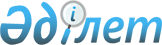 Об утверждении Инструкции возмещения затрат на проезд, питание, проживание и медицинское освидетельствование занятым и лицам, занятым уходом за детьми в возрасте до семи лет, из числа малообеспеченных, а также безработным, направленным на профессиональное обучение
					
			Утративший силу
			
			
		
					Постановление акимата города Риддера Восточно-Казахстанской области от 05 апреля 2012 года N 205. Зарегистрировано управлением юстиции города Риддера Департамента юстиции Восточно-Казахстанской области 02 мая 2012 года за N 5-4-167. Утратило силу - постановлением акимата города Риддера от 26 февраля 2013 года N 126      Сноска. Утратило силу - постановлением акимата города Риддера от 26.02.2013 N 126.      Примечание РЦПИ.

      В тексте сохранена авторская орфография и пунктуация.

      В соответствии с подпунктом 14) пункта 1 статьи 31 Закона Республики Казахстан от 23 января 2001 года «О местном государственном управлении и самоуправлении в Республике Казахстан», статьей 19 Закона Республики Казахстан от 23 января 2001 года, «О занятости населения», Правилами организации и финансирования профессиональной подготовки, переподготовки и повышения квалификации занятых и лиц, занятых уходом за детьми в возрасте до семи лет, из числа малообеспеченных, а также безработных, утвержденных  постановлением Правительства Республики Казахстан от 19 июня 2001 года «О мерах по реализации Закона Республики Казахстан от 23 января 2001 года «О занятости населения» № 836, акимат города Риддера ПОСТАНОВЛЯЕТ:



      1. Утвердить прилагаемую Инструкцию возмещения затрат на проезд, питание, проживание и медицинское освидетельствование занятым и лицам, занятым уходом за детьми в возрасте до семи лет, из числа малообеспеченных, а также безработным, направленным на профессиональное обучение.



      2. Контроль за исполнением постановления возложить на заместителя акима города Кагарманова С.В.



      3. Настоящее постановление вводится в действие по истечению десяти календарных дней после дня его первого официального опубликования и распространяется на отношения, возникшие с 01 января 2012 года.      Аким города Риддера                        М. Сапаргалиев

Приложение к постановлению

акимата города Риддера

от 05 апреля 2012 года № 205 ИНСТРУКЦИЯ

возмещения затрат на проезд, питание, проживание

и медицинское освидетельствование занятым и лицам,

занятым уходом за детьми в возрасте до семи лет,

из числа малообеспеченных, а также безработным,

направленным на профессиональное обучение      Настоящая Инструкция разработана в соответствии с подпунктом 14) пункта 1 статьи 31 Закона Республики Казахстан от 23 января 2001 года «О местном государственном управлении и самоуправлении в Республике Казахстан», статьей 19 Закона Республики Казахстан от 23 января 2001 года, «О занятости населения», Правилами организации и финансирования профессиональной подготовки, переподготовки и повышения квалификации занятых и лиц, занятых уходом за детьми в возрасте до семи лет, из числа малообеспеченных, а также безработных, утвержденных постановлением Правительства Республики Казахстан от 19 июня 2001 года «О мерах по реализации Закона Республики Казахстан от 23 января 2001 года «О занятости населения» № 836 и детализирует применение законодательства в области социальной защиты населения по вопросам возмещения затрат на проезд, питание, проживание и медицинское освидетельствование занятым и лицам, занятым уходом за детьми в возрасте до семи лет, из числа малообеспеченных, а также безработным, направленным на профессиональное обучение.  

1. Общие положения

      1. Основные понятия, используемые в настоящей Инструкции:

      1) заявитель – занятый и лицо, занятое уходом за детьми в возрасте до семи лет, из числа малообеспеченных, а также безработный, направленный на профессиональную подготовку, переподготовку и повышение квалификации и обратившийся за возмещением затрат;

      2) возмещение затрат – частичная или полная оплата проезда, питания, проживания и медицинского освидетельствования заявителю;

      3) занятые - имеющие доход малообеспеченные лица трудоспособного возраста, которые в соответствии с законами Республики Казахстан имеют право на адресную социальную помощь.



      2. Возмещение затрат за проживание, проезд к месту учебы и обратно в пределах региона производится заявителю, обучающемуся не по месту жительства.



      3. Возмещение затрат на проезд к месту учебы и обратно в пределах региона, питание, проживание и медицинское освидетельствование осуществляет государственное учреждение «Отдел занятости и социальных программ города Риддера» (далее – Отдел).



      4. Возмещение затрат на медицинское освидетельствование производится заявителям, направленным на обучение по профессиям, требующим определения профессиональной пригодности и оплачивается независимо от результатов.



      5. Медицинское освидетельствование заявители проходят по направлению Отдела.



      6. Возмещение затрат заявителю осуществляется с момента представления документов, но не позднее одного месяца со дня окончания обучения.



      7. Право на возмещение затрат имеют занятые и лица, занятые уходом за детьми в возрасте до семи лет, из числа малообеспеченных, а также безработные, официально зарегистрированные в Отделе и направленные на профессиональную подготовку, переподготовку и повышение квалификации. 

2. Условия обращения за получением возмещения затрат

      8. Заявитель подает письменное заявление в Отдел и представляет необходимые документы. 

3. Перечень необходимых документов

      10. Документами для получения возмещения затрат являются:

      1) письменное заявление. К заявлению прилагаются документ, удостоверяющий личность, регистрационный налоговый номер - РНН, документ, подтверждающий место жительства заявителя, выписка банковского счета (данные документы представляются в подлинниках и копиях для сверки, подлинники тут же возвращаются заявителю). Для граждан, проживающих в сельских округах города, вместо справки с адресного бюро или книги регистрации граждан – справка о проживании с аппарата акима сельского округа города;

      2) проездные документы по железнодорожному транспорту, пассажирскому автотранспорту (кроме такси), либо справка организации, осуществляющей указанные виды перевозок о стоимости проезда;

      3) платежный документ о прохождении медицинского освидетельствования. 

4. Размер возмещения затрат

      11. Полное возмещение затрат производится:

      1) за медицинское освидетельствование – стоимость обследования, подтвержденная документами;

      2) за проезд к месту обучения и обратно в пределах региона – стоимость проезда, подтвержденная документами.



      12. Частичное возмещение затрат на проживание производится при проживании заявителей из сельских округов города во время обучения в городе Риддер в общежитии – по представленным платежным документам, но не более пяти месячных расчетных показателей в месяц.

      При проживании в арендованных жилых помещениях – по представленным документам пять месячных расчетных показателей в месяц.



      13. Возмещение затрат на питание для обучающихся в городе Риддер производится в размере пяти месячных расчетных показателей в месяц. 

5. Условия выплаты возмещения затрат

      14. Выплата возмещения затрат осуществляется за счет средств городского бюджета, предусмотренных на выполнение Программы занятости населения.



      15. Выплата частичного возмещения затрат на проживание производится ежемесячно.



      16. Выплата возмещения затрат на питание производится ежемесячно.



      17. Выплата полного возмещения затрат на медицинское освидетельствование и на проезд к месту обучения и обратно в пределах региона производится в течение месяца с момента предъявления документов.



      18. Выплата полного или частичного возмещения затрат осуществляется в денежной форме путем перечисления на банковский счет заявителя.      Начальник государственного учреждения

      «Отдел занятости и социальных

      программ города Риддера»                   О.И. Ильинская
					© 2012. РГП на ПХВ «Институт законодательства и правовой информации Республики Казахстан» Министерства юстиции Республики Казахстан
				